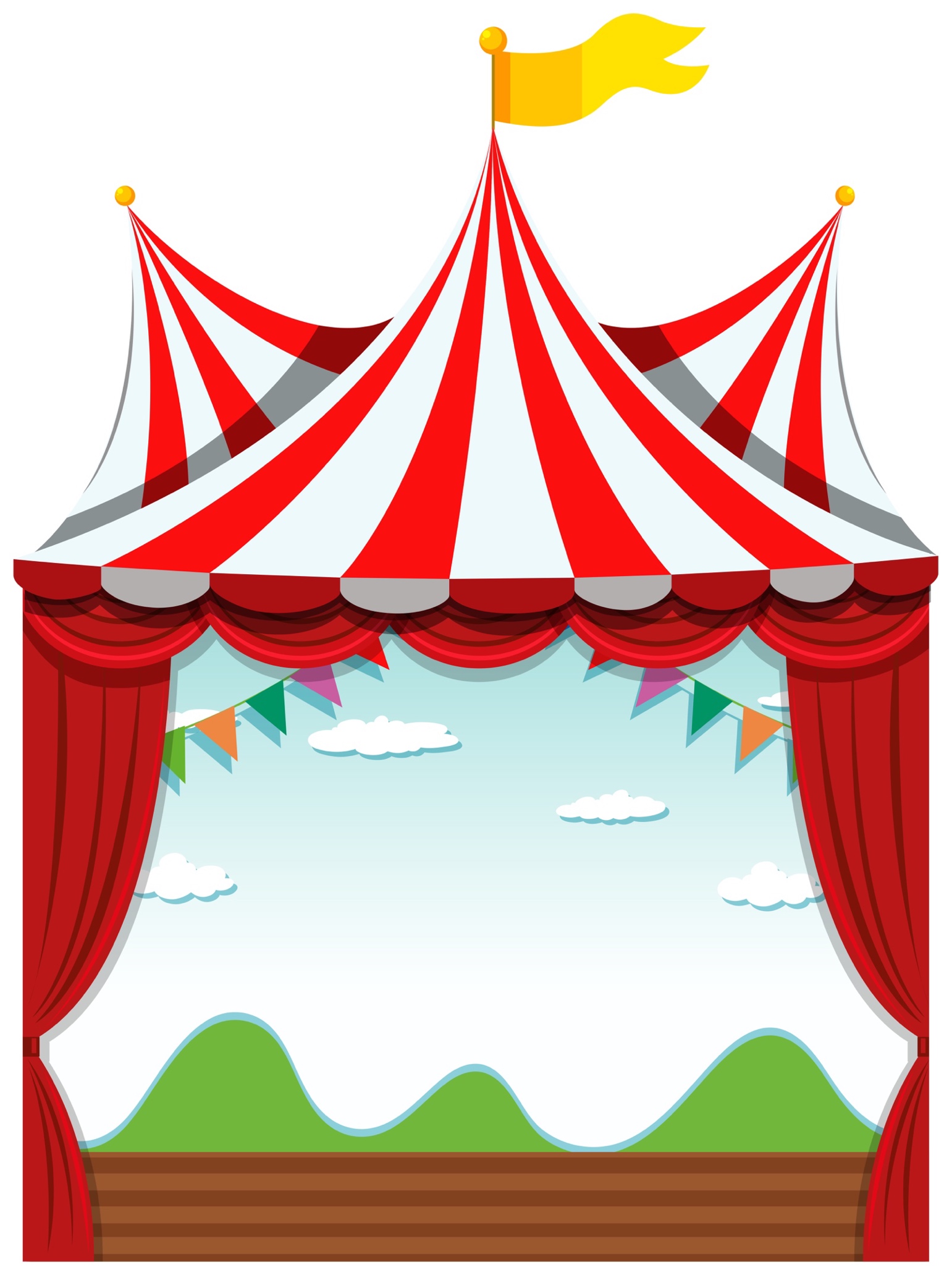 https://www.freepik.com/free-vector/isolated-circus_4737179.htm#query=circus&position=37&from_view=search&track=sph"